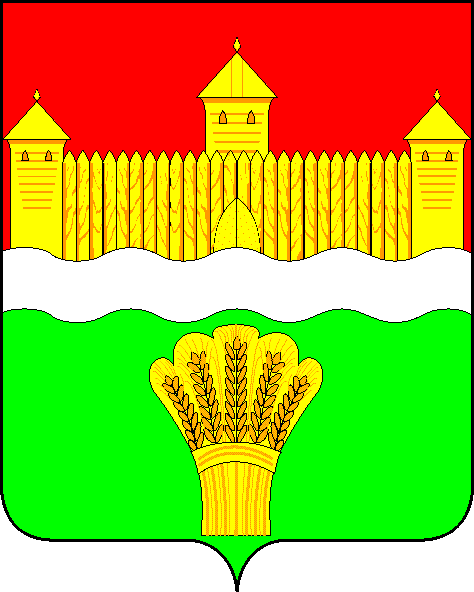 КЕМЕРОВСКАЯ ОБЛАСТЬ - КУЗБАСССОВЕТ НАРОДНЫХ ДЕПУТАТОВКЕМЕРОВСКОГО МУНИЦИПАЛЬНОГО ОКРУГАПЕРВОГО СОЗЫВАСЕССИЯ № 18РЕШЕНИЕот «28» января 2021 г. № 322г. КемеровоО признании утратившим силу решения Совета народных депутатов Кемеровского муниципального округа от 22.01.2020 № 58 «О внесении изменений в решение Совета народных депутатов Кемеровского муниципального округа от 26.12.2019 № 31 «О ликвидации Советов народных депутатов сельских поселений как юридических лиц»В соответствии с Федеральным законом от 06.10.2003 № 131-ФЗ «Об общих принципах организации местного самоуправления в Российской Федерации», Федеральным законом от 08.08.2001 № 129-ФЗ «О государственной регистрации юридических лиц и индивидуальных предпринимателей», Совет народных депутатов Кемеровского муниципального округаРЕШИЛ:1. Признать утратившим силу решение Совета народных депутатов Кемеровского муниципального округа от 22.01.2020 № 58 «О внесении изменений в решение Совета народных депутатов Кемеровского муниципального округа от 26.12.2019 № 31 «О ликвидации Советов народных депутатов сельских поселений как юридических лиц».2. 	Опубликовать решение в окружной газете «Заря», разместить решение на официальном сайте Совета народных депутатов Кемеровского муниципального округа в информационно-телекоммуникационной сети «Интернет».3. 	Настоящее решение вступает в силу с момента его опубликования.4. 	Контроль за исполнением настоящего решения возложить на Левина Д.Г. - председателя комитета по местному самоуправлению, правопорядку и связям с общественностью.Председатель Совета народных депутатовКемеровского муниципального округа	В.В. ХарлановичИ.о. главы округа                                                                          И.П. Ганич